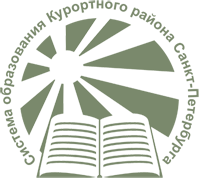 Информационно-методический центр Курортного района Санкт-ПетербургаМетодическое объединение учителей информатики 10 апреля 2012 года  15.30Программа МО:Исследование качества обучения информатике и ИКТ в Санкт-Петербурге – АППО(по ссылке).Итоги районного фестиваля по ИКТ (победители, призеры) – Луговая Н.В.(556) , Михайлова С.А.(433), Богачева И.Е.(566), Игушкина Е.В.(541)Педагогический блог – как новый образовательный ресурс.Городской фестиваль уроков информатики  «Мир электронного обучения» АППО (участник Богачева И.Е.№556) Городские конференции:АППО «Инновационные образовательные технологии Петербургской школы: проблемы, поиски, решения».РЦОКОиТ  Третья международная конференция «Информационные технологии для Новой школы» ( Луговая Н.В. – печатная работа)Выступление учителя информатики ГБОУ №556 Луговой Н.В. «Интегрированная база дидактических материалов по курсу «Информатика и ИКТ» для программного комплекса «Знак».Подведение итогов конкурса КИТ 2012.Подведение итогов городской олимпиады по программированию.Подготовка учащихся 6-8 классов к  городскому туру олимпиады по информатике.Подготовка учащихся   к районному фестивалю "Компьютерные работы учащихся". Утверждение номинаций фестиваля и состава жюри. Добавить номинацию «Видеофильм».Подготовка учащихся к итоговой аттестации - 9 класс - экзамены, 11 класс - ЕГЭ. Выступление учителя информатики ГБОУ №450 Завалей В.А. «Подготовка учащихся к ЕГЭ по информатике».Дистанционная поддержка учащихся через сайт «Школа дистанционного обучения Курортного района».Планирование работы МО на 2012 - 2013 уч. год.(открытые уроки учителя информатики).